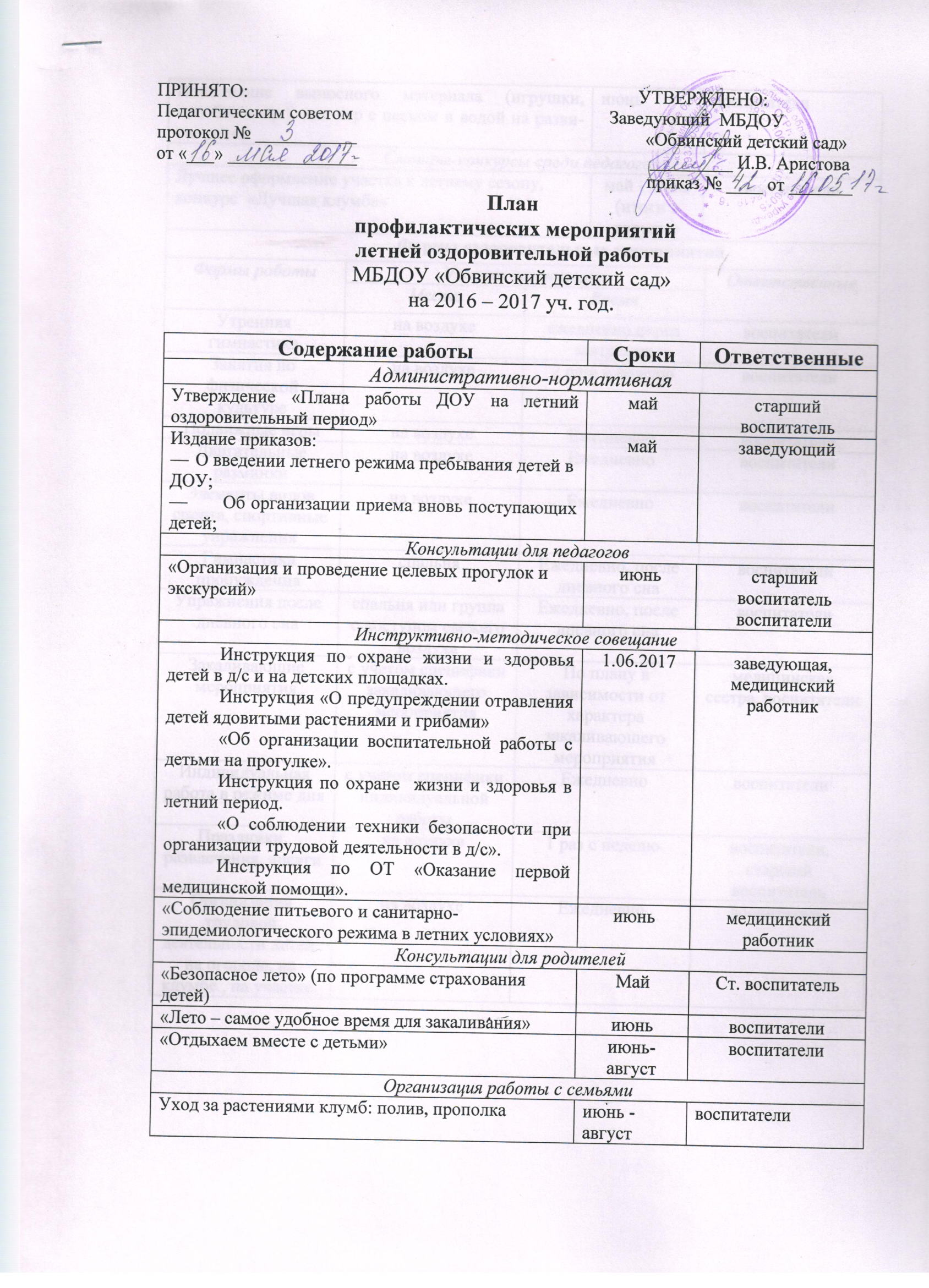 Организация работы с семьямиОрганизация работы с семьямиОрганизация работы с семьямиОрганизация работы с семьямиОрганизация работы с семьямиОрганизация работы с семьямиУход за растениями клумб: полив, прополкаУход за растениями клумб: полив, прополкаУход за растениями клумб: полив, прополкаиюнь - августвоспитателивоспитателиПополнение выносного материала (игрушки,  пособия и пр.)  для игр с песком и водой на развитие детейПополнение выносного материала (игрушки,  пособия и пр.)  для игр с песком и водой на развитие детейПополнение выносного материала (игрушки,  пособия и пр.)  для игр с песком и водой на развитие детейиюньвоспитателивоспитателиСмотры-конкурсы среди педагогов:Смотры-конкурсы среди педагогов:Смотры-конкурсы среди педагогов:Смотры-конкурсы среди педагогов:Смотры-конкурсы среди педагогов:Смотры-конкурсы среди педагогов:Лучшее оформление участка к летнему сезону, конкурс  «Лучшая клумба»Лучшее оформление участка к летнему сезону, конкурс  «Лучшая клумба»Лучшее оформление участка к летнему сезону, конкурс  «Лучшая клумба»май - июнь(итоги в августе)воспитателивоспитателиФормы оздоровительных мероприятийФормы оздоровительных мероприятийФормы оздоровительных мероприятийФормы оздоровительных мероприятийФормы оздоровительных мероприятийФормы оздоровительных мероприятийФормы работыУсловия организацииУсловия организацииУсловия организацииУсловия организацииОтветственныеФормы работыМестоВремяВремяВремяОтветственныеУтренняя гимнастикана воздухеежедневно перед завтракомежедневно перед завтракомежедневно перед завтракомвоспитателиЗанятия по физической культурена воздухе2 раза в неделю2 раза в неделю2 раза в неделювоспитателиПодвижные игрына воздухеЕжедневноЕжедневноЕжедневновоспитателиДвигательные разминкина воздухеЕжедневноЕжедневноЕжедневновоспитателиЭлементы видов спорта, спортивные упражненияна воздухеЕжедневноЕжедневноЕжедневновоспитателиГимнастика пробужденияспальняЕжедневно, после дневного снаЕжедневно, после дневного снаЕжедневно, после дневного снавоспитателиУпражнения после дневного снаспальня или группа с доступом свежего воздухаЕжедневно, после дневного снаЕжедневно, после дневного снаЕжедневно, после дневного снавоспитателиЗакаливающие мероприятияс учетом специфики закаливающего мероприятияПо плану в зависимости от характера закаливающего мероприятияПо плану в зависимости от характера закаливающего мероприятияПо плану в зависимости от характера закаливающего мероприятиямедицинская сестра, воспитателиИндивидуальная работа в режиме дняс учетом специфики индивидуальной работыЕжедневноЕжедневноЕжедневновоспитателиПраздники, развлечения, досугина воздухе1 раз с неделю1 раз с неделю1 раз с неделювоспитатели,старший воспитательОрганизация трудовой деятельности детей:на огороде, на клумбе , на участке.на воздухеЕжедневно Ежедневно Ежедневно воспитатели